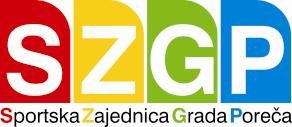 52440 Poreč ● N.Tesle 16Tel: 052 432 322  Fax: 052 431 132mail: info@szgp.hrwww.szgp.hrNa temelju članka 27. Statuta Skupština Sportske zajednice Grada Poreča, dana 01. travnja 2021. godine donijela je P R A V I L N I K o financijskom praćenju sporta i sportaša na području Grada Poreča-Parenzo 1. OSNOVNE ODREDBE Članak 1. Ovim Pravilnikom utvrđuju se mjerila i kriteriji financijskog praćenja sporta i sportaša na području Grada Poreča-Parenzo, pod čime se podrazumijevaju: redovna djelatnost sportskih klubova i udruga, djelovanje vrhunskih sportaša, aktivnosti  sportsko-rekreativnih udruga,aktivnosti školskih sportskih klubova, aktivnosti osoba s teškoćama u razvoju  i osoba s invaliditetom, sportske manifestacije i priredbe,ostali rashodi.Ovim Pravilnikom utvrđuje se mjerila i kriteriji financijskog praćenja aktivnosti sportaša isključivo seniorskog i mlađih dobnih kategorija prema kriterijima nacionalnih granskih sportskih saveza.Članak 2. Pravo na financijsko praćenje ima klub, odnosno udruga, koja ispunjava sljedeće uvjete : Opći uvjeti: da je upisan u Registar udruga Republike Hrvatske/Sudski registar te u Registar neprofitnih organizacija pri Ministarstvu financija/pri Trgovačkom sudu da je najmanje dvije (2) godine uzastopno član Sportske zajednice Grada Poreča- Parenzoda ima sjedište ili prebivalište u Poreču  da vodi transparentno financijsko poslovanje u skladu sa zakonskim propisima,  da je prijavitelj osigurao ljudske i materijalne resurse za provedbu prijavljenoga programa/aktivnosti da je upisan u registar sportskih djelatnosti  udruga mora biti razvrstana od strane Državnog zavoda, a prema Pravilniku o razvrstavanju poslovnih subjekata prema Nacionalnoj klasifikaciji djelatnosti, u djelatnosti pod brojem 92.6 - Sportske djelatnosti i to 92.62.2 - Ostale sportske djelatnosti, osim marina da je član županijskog  i nacionalnog sportskog saveza odnosno odgovarajuće udruge udružene u Hrvatski olimpijski odbor ukoliko isti postoje. Posebni uvjeti: imati osigurane uvjete za provedbu programa treninga i natjecanja sportaša, te provoditi programe treninga na području Grada Poreča-Parenzo kontinuirano, a najmanje 9 mjeseci godišnje,mora raspolagati odgovarajućim stručnim kadrom za provođenje programa  u skladu s odredbama Zakona o sportu, provoditi  programe treninga  i natjecanja sportaša   sukladno propozicijama nadležnih saveza najmanje dvije godine prije podnošenja zahtjeva za sufinanciranje programa iz financijskog plana Sportske Zajednice  Grada Poreča,  voditi detaljnu evidenciju članova sportske škole, registriranih sportaša mlađih dobnih kategorija, registriranih sportaša seniorskog uzrasta,5.         	aktivno sudjelovati na službenim natjecanjima županijskih i nacionalnih granskih sportskih saveza.Članak 3. Pravo na financijsko praćenje (nagradu, stipendiju i slično) ostvaruje sportaš koji je član kluba, ili udruge člana Sportske zajednice Grada Poreča, za postignute vrhunske rezultate.    Pravo iz stavka 1. ovoga članka ostvaruje sportaš koji je rješenjem Hrvatskog olimpijskog odbora kategoriziran u vrhunskog sportaša I. – III. kategorije. Članak 4. Radi ostvarivanja prava na financiranje, obveza je kluba, odnosno sportaša da Sportskoj zajednici Grada Poreča dostavi sljedeće : a) klub - do 30. studenog tekuće godine, plan rada i okvirni financijski plan za narednu godinu  s prilozima (kalendar natjecanja za ligašku sezonu, broj registriranih igrača, spisak trenera i preslike licenci, osnovni troškovi takmičenja, presliku rješenja o kategorizaciji sportaša), biltene odnosno dokumente s rezultatima sportaša, odnosno popunjene sve unificirane obrasce s prilozima  b) sportaš  –  rješenje o kategorizaciji sportaša, s prilozima (zahtjev, OIB, naziv banke i IBAN  račun). Članak 5. Sredstva za namjene iz članka 1. ovoga Pravilnika osiguravaju se u okviru sredstava za javne potrebe u sportu Grada Poreča-Parenzo, koja se planiraju u Proračunu Grada Poreča-Parenzo.  2. FINANCIRANJE 2.1. Redovna djelatnost sportskih klubova i udruga Članak 6. Financiranje klubova i udruga vrši se primjenom sljedećih kriterija : Opća kategorizacija kluba/udruge: Razvijenost sporta u svijetu (broj članica u međunarodnoj federaciji): 1-5 bodova Razvijenost sporta u Hrvatskoj (broj klubova): 1-5 bodova Razvijenost sporta u Istri (broj klubova): 1-5 bodova Tradicija kluba/udruge u Poreču-Parenzo: 1-5 bodova Interes javnosti kluba/udruge u Poreču-Parenzo: 0-5 bodova Razvojni poticaj kluba/udruge u Poreču-Parenzo: 0-5 bodova Sportska kvaliteta kluba/udruge: 2.1.1, 2.1.2. Rang natjecanja/takmičenja 2.1.4, 2.1.5, 2.2.1, 2.2.2. Postignuti rezultati 	 	2.3.  Kategorizirani sportaši Osnovni troškovi natjecanja: Članarina prema matičnim i županijskim savezima Kotizacija  prema matičnim i županijskim savezima Trošak službenih osoba na službenim domaćim utakmicama  Trošak kotizacije za službena prvenstva i turnire Članak 7. Prema stavku 1. članka 6 ovog Pravilnika o općoj kategorizaciji kluba/udruge u Poreču, klubove/udruge razvrstavamo u četiri (4) kvalitativne skupine, kako slijedi: klubovi 1. skupine: 100 bodova, - 	klubovi 2. skupine: 50 bodova, klubovi 3. skupine: 30 bodova,  	klubovi 4. skupine: 10 bodova. Prema ovom mjerilu vrednuje se svaki  klub pojedinačno. Najkasnije do 30. prosinca u godini za narednu godinu, Izvršni odbor Sportske zajednice Grada Poreča-Parenzo posebnom odlukom obavlja bodovanje klubova i ažuriranje kvalitativnih skupina. U slučaju da se to ne učini, klub odnosno udruga se u sljedećoj godini sufinancira prema mjerilima iz prethodne godine. Izvršni odbor ima obavezu ažurirati kvalitativne skupine novim članovima, uklanjanjem članica kojima je prestao važiti status članice SZGP ili eventualnim promjenama koje mogu utjecati na status kluba unutar kvalitetnih skupina. 2. Sportska kvaliteta kluba/udruge (rang natjecanja, postignuti rezultati, kategorizirani sportaši) 2.1 SPORTOVI KOJI IMAJU LIGAŠKI SUSTAV NATJECANJA Pod ligaškim sustavom smatraju se samo klasične lige i priznaju za sportove u čijem sustavu postoje najmanje tri ligaška ranga različite jakosti. RANG NATJECANJA Pod rangom natjecanja uzima se u obzir nivo natjecanja, a ne naziv lige.  Npr., ukoliko se liga zove Prva liga, a za taj sport postoji i viši rang koji se npr. zove Premijer liga Super liga i sl., onda je Prva liga drugi rang natjecanja i sl. 2.1.1. MLAĐI DOBNI UZRASTI (juniori, kadeti, mlađi kadeti, pioniri, dječaci) županijski rang natjecanja podijeljen na dvije ili više skupina iste jakosti: 1 bod jedinstveni najviši županijski rang natjecanja: 3 boda 	 	           	 	 drugi rang natjecanja na području RH: 5 bodova  	 	 	 	           prvi rang natjecanja na državnom nivou podijeljen na dvije ili više skupina iste jakosti: 7 bodova prvi rang natjecanja jedinstven na cijelom području RH: 10 bodova 	 	 	 2.1.2. SENIORI županijski rang natjecanja podijeljen na dvije ili više skupina iste jakosti i niže: 1 bod   jedinstveni najviši županijski rang natjecanja: 2 boda 	 	           	 	 međužupanijski rang natjecanja: 6 bodova 	 	 	 	 	            četvrti rang natjecanja na državnom nivou: 8 bodova 	 	 	 	            treći rang natjecanja na državnom nivou: 10 bodova 	 	 	              	 drugi rang natjecanja na državnom nivou podijeljen na dvije ili više skupina iste jakosti: 15 bodova drugi rang natjecanja jedinstven na cijelom području RH: 20 bodova 	 	 	 prvi rang natjecanja na državnom nivou podijeljen na dvije ili više skupina iste jakosti: 25 bodova  prvi rang natjecanja jedinstven na cijelom području RH: 50 bodova 	 	 2.1.3. USPJEH U PRETHODNOJ SEZONI ILI GODINI 2.1.4. MLAĐI DOBNI UZRASTI (juniori, kadeti, mlađi kadeti, pioniri, dječaci) 2. i 3. mjesto u međužupanijskoj ili županijskoj ligi ili na prvenstvu: 5 bodova  	 1. mjesto u međužupanijskoj ili županijskoj ligi ili na prvenstvu: 7 bodova 	 	 plasman u gornju polovicu poretka prvog ranga natjecanja na državnom nivou ili na prvenstvu: 7 bodova  	 	 	 	 	 	 	 	 2. i 3. mjesto u prvom rangu natjecanja na državnom nivou ili na prvenstvu: 10 bodova 1. mjesto u prvom rangu natjecanja na državnom nivou ili na prvenstvu: 12 bodova 	 2.1.5. SENIORI 2. i 3. mjesto u međužupanijskoj ili županijskoj ligi ili na prvenstvu: 7 bodova  	 1. mjesto u međužupanijskoj ili županijskoj ligi ili na prvenstvu: 10 bodova plasman u gornju polovicu u poretka prvog ranga natjecanja na državnom nivou ili na prvenstvu: 15 bodova  	 	 	 	 	 	 	  	 2. i 3. mjesto u prvom rangu natjecanja na državnom nivou ili na prvenstvu: 20 bodova 1. mjesto u prvom rangu natjecanja na državnom nivou ili na prvenstvu: 25 bodova  polufinale Kupa Hrvatske: 5 bodova 	 	 	 	 	 	 finale Kupa Hrvatske: 10 bodova  	 	 	 	 	 	 pobjednik Kupa Hrvatske: 15 bodova 	 	 	 	 	 	 	 plasman u četvrtfinale ili među 8 najboljih službenog međunarodnog natjecanja: 10 bodova plasman u polufinale ili među 4 najboljih službenog međunarodnog natjecanja: 15 bodova plasman u finale ili među 2 najbolja službenog međunarodnog natjecanja: 20 bodova 1. mjesto na službenom međunarodnom natjecanju: 30 bodova  	 	 	 2.2. POJEDINAČNI I EKIPNI SPORTOVI BEZ LIGAŠKOG NATJECANJA 2.2.1. MLAĐI DOBNI UZRASTI (juniori, kadeti, mlađi kadeti, pioniri, dječaci) (boduje se ostvarenje svakog pojedinca ili ekipe) 	 	 	 1.mjesto na regionalnom ili županijskom prvenstvu uz uvjet da nastupa najmanje 8 pojedinaca ili ekipa: 1 bod plasman na PH za koje se potrebno kvalificirati: 1 bod                                                           plasman među 8 najboljih na PH uz uvjet nastupa najmanje 16 pojedinaca ili ekipa iz minimalno 5 klubova : 2 boda 2. i 3. mjesto na PH: 3 boda 	 	 	 	 	 	 	           1. mjesto na PH: 4 boda 	 	 	 	 	 	 	              	 plasman u četvrtfinale ili među 8 najboljih službenog međunarodnog natjecanja: 5 bodova plasman u polufinale ili među 4 najboljih službenog međunarodnog natjecanja : 7 bodova plasman u finale ili među 2 najbolja službenog međunarodnog natjecanja: 8 bodova  1. mjesto na službenom međunarodnom natjecanju: 10 bodova  2.2.2. SENIORI 1. mjesto na regionalnom ili županijskom prvenstvu uz uvjet da na županijskom nastupa najmanje 8 pojedinaca ili ekipa, a na regionalnom prvenstvu da nastupa najmanje 5 pojedinaca ili ekipa: 1 bod plasman na PH za koje se potrebno kvalificirati: 1 bod                                                     plasman među 8 najboljih na PH uz uvjet nastupa najmanje 16 pojedinaca ili ekipa iz minimalno 5 klubova : 2 boda 2. i 3. mjesto na PH- 4 boda 	 	 	 	 	 	 	            1. mjesto na PH- 5 bodova  	 	 	 	 	 	              	 plasman u četvrtfinale ili među 8 najboljih službenog međunarodnog natjecanja: 6 bodova plasman u polufinale ili među 4 najboljih  službenog međunarodnog natjecanja: 7 bodova plasman u finale ili među 2 najbolja službenog međunarodnog natjecanja: 8 bodova  1. mjesto na službenom međunarodnom natjecanju: 10 bodova  	 	 	 2.3. KATEGORIZIRANI SPORTAŠI svaki sportaš I. kategorije: 10 bodova svaki sportaš II. kategorije: 9 bodova 	 	 svaki sportaš III. kategorije: 8 bodova          svaki sportaš IV. kategorije: 5 bodova      svaki sportaš V. kategorije: 4 boda svaki sportaš VI. kategorije: 3 boda         Rezultati sa službenih međunarodnih natjecanja koji se uzimaju u obzir za bodovanje u ovom pravilniku su rezultati ostvareni na Olimpijskim igrama, Svjetskim i Europskim prvenstvima, Mediteranskim i Europskim igrama, ukupni plasmani na Svjetskim i Europskim kupovima te službenim klupskim međunarodnim natjecanjima. 3.Osnovni troškovi službenih natjecanja udruge/kluba Članarina prema matičnim i županijskim savezima Kotizacija  prema matičnim i županijskim savezima Trošak službenih osoba na službenim domaćim utakmicama (suci i delegati)  Trošak kotizacije za službena prvenstva i turnire.  Članak 8. Klubovima odnosno udrugama koje se ne nalaze u službenom sustavu natjecanja ili njezini članovi nisu nastupili  u službenim natjecanjima ( nacionalnih,granskih,županijskih saveza) u uzrasnim kategorijama (predtakmičari, pioniri, mlađi kadeti, kadeti, juniori i seniori), te nemaju u članstvu niti jednog takmičara (prijavljeni član ne rekreativac) ni ekipno ni pojedinačno,  ali je njihova aktivnost od značaja i interesa za lokalnu zajednicu, za njihovu djelatnost odobrava se određeni iznos sredstava koji određuje IO SZGP sukladno programskom zahtjevu i troškovniku kluba/udruge za narednu godinu koji se dostavlja do 30. listopada tekuće godine, ali  najviše do iznosa koji daje umnožak bodova prema kvalitativnoj skupini sportova kojoj pripadaju i vrijednosti boda. Članak 9. Osim prema mjerilima, iz prethodnog stavka, klubovi odnosno udruge, mogu se dodatno financirati (nagraditi) za postignuti uspjeh u natjecanju: ligaškom, kup ili u nekom od europskih natjecanja, te pojedinačnim natjecanjima, Olimpijskim igrama, Svjetskim i Europskim prvenstvima. Ukoliko Sportska zajednica Grada Poreča bude raspolagala dodatnim sredstvima za ovu namjenu, način raspodjele tih sredstava odrediti će Izvršni odbor SZGP svojom odlukom. 2.2. 	Djelovanje vrhunskih sportaša Članak 10. Vrhunskim sportašem smatra se sportaš koji posjeduje valjano Rješenje o kategorizaciji, izdano od Hrvatskog olimpijskog odbora, kojim se svrstava u 1., 2., 3. kategoriju. Sportaši iz prethodnog stavka ovoga članka ostvaruju pravo na novčanu nagradu / stipendiju na način da se godišnji iznos raspoloživih sredstava podijeli na broj kategoriziranih sportaša razmjerno njihovoj kategoriji po sljedećim bodovima : sportaš I. kategorije: 10 bodova, sportaš II. kategorije: 6 bodova, sportaš III. kategorije: 3 bodova.Prava iz stavka 2. ovoga članka sportaš ostvaruje ako ispunjava sljedeće uvjete: da posjeduje valjano Rješenje o kategorizaciji, da je član kluba ili udruge koja je član Sportske zajednice Grada Poreča, da nije evidentirano da je uzimao nedozvoljena stimulativna sredstva, da ne odbije nastupati za nacionalnu selekciju, iz neopravdanih razloga, da nije pravomoćno osuđen za kazneno djelo navedeno u članku 13. Zakona o sportu. Pravo na naknadu, prema stavku 2. ovoga članka, sportaš stječe s 01. siječnja naredne godine, odnosno od dana usvajanja Financijskog plana Sportske zajednice Grada Poreča ukoliko se osiguraju namjenska sredstva u proračunu Grada Poreča-Parenzo. Iznos odobren financijskim planom dijeli se s ukupnim brojem bodova, te se dobiveni koeficijent množi s brojem bodova pojedinog sportaša, te se dobiva iznos sredstava za tekuću godinu. Prije ostvarivanja prava iz ovoga članka, sportaš i Sportska zajednica Grada Poreča zaključuju ugovor.  2.3. Sredstva za rad sportsko-rekreativnih udruga Članak 11. Sredstva za rad sportsko-rekreativnih udruga osiguravaju se u proračunu Sportske zajednice Grada Poreča. Sportsko-rekreativne udruge obvezne su do konca mjeseca listopada tekuće godine Sportskoj zajednici Grada Poreča dostaviti program rada i okvirni financijski plan za aktivnosti u narednoj godini. Program i financijska sredstva odobrava Izvršni odbor Sportske zajednice Grada Poreča. Sportsko-rekreativnim udrugama koje ne postupe sukladno odredbama iz prethodnog stavka ovoga članka ili im Izvršni odbor ne odobri program rada i financijski plan, neće se osigurati sredstva u proračunu Sportske zajednice Grada Poreča. 2.4. Sredstva za rad školskih sportskih klubova Članak 12. Sredstva za rad školskih sportskih klubova osiguravaju se u proračunu Sportske zajednice Grada Poreča. Matična škola obvezna je Sportskoj zajednici Grada Poreča dostaviti program rada i okvirni financijski plan za aktivnosti školskih sportskih klubova, najkasnije do kraja mjeseca listopada tekuće godine za narednu godinu. Program i financijska sredstva odobrava Izvršni odbor Sportske zajednice Grada Poreča. Sportska zajednica Grada Poreča podmiruje matičnoj školi troškove aktivnosti školskih sportskih klubova na temelju dostavljenog izvješća o realizaciji programa, odnosno ispostavljene fakture. 2.5. Aktivnosti osoba s teškoćama u razvoju i osoba s invaliditetom Članak 13. Sredstva za sportske aktivnosti osoba s teškoćama u razvoju i osoba s invaliditetom osiguravaju se u proračunu Sportske zajednice Grada Poreča, na temelju zahtjeva pojedine takve udruge, u opsegu i obimu koji predloži Izvršni odbor, a prihvati Skupština Sportske zajednice Grada Poreča. 2.6. Sportske manifestacije i priredbe Članak 14. Sportski klubovi i udruge, pridruženi članovi Sportske zajednice Grada Poreča, do zaključno 30. listopada u godini podnose zahtjeve s troškovnikom za održavanje odnosno organiziranje određene sportske manifestacije ili priredbe.  O svakom pojedinom zahtjevu očituje se Izvršni odbor koji sačinjava programa aktivnosti s financijskim pokazateljima. Sukladno usvojenom programu sportskih manifestacija i priredbi, Sportska zajednica Grada Poreča osigurava  u svom proračunu potrebna financijska sredstva. Po dostavljenom pisanom izvješću s popratnim preslikama računa, Sportska zajednica Grada Poreča klubu organizatoru, odnosno nositelju organizacije i održavanja sportske manifestacije  ili priredbe doznačuje sredstva na njegov račun. 3. OSTALI RASHODI Članak 15. Pod ostalim rashodima podrazumijevaju se troškovi kojima su izloženi klubovi odnosno udruge, a odnose se na troškove prijevoza, liječničke preglede, redarstvene usluge, troškove vezane uz održavanje i stjecanje fizičke pripreme, zamjensko korištenje sportskih objekata, organizacija manifestacija i slično. Sportska zajednica Grada Poreča, svim svojim klubovima i udrugama, pod jednakim i ravnopravnim uvjetima besplatno osigurava : prijevoz na utakmice: ligaška natjecanja, kup natjecanja,Međunarodna prvenstva; svjetska i europska prvenstva,svjetski i europski kupovi te službena međunarodna klubska natjecanja, ligaška natjecanja mlađih selekcija, državna i županijska prvenstva u ekipnim i pojedinačnim disciplinama,liječničke preglede (isključivo za sportaše u sustavu natjecanja) ,redarstvene usluge na službenim / ligaškim utakmicama, zamjensko korištenje sportskih objekata  (isključivo za sportaše u sustavu natjecanja) ,  usluge na održavanju i stjecanju fizičke pripreme (isključivo za klubove/udruge koje su u sustavu natjecanja). Pod prijevozom na utakmice smatra se organizirani prijevoz  putem izabranog prijevoznika ili kombi vozilom, do odredišta (mjesta odigravanja utakmice) ili do određene destinacije (aerodrom, luka putničkog prometa, željeznički kolodvor i slično). Klub / udruga koji koristi uslugu noćenja dužna je osigurati smještaj za vozača/e. Podrobniji uvjeti za stjecanje prava organizacije i financiranje prijevoza regulirati će se posebnim pravilnikom. Članak 16. Sportskim klubovima i udrugama osigurava se prijevoz putem izabranog prijevoznika. Zahtjev za prijevoz do najkasnije srijede tekuće sedmice do 12,00 sati treba prijaviti Sportskoj zajednici Grada Poreča na adresu : www. szgp.hr/pz. Iznimno, ukoliko se zahtjev za prijevoz dostavlja na način suprotan iz prethodnog stavka ovoga članka, korisnik je dužan najkasnije dan prije naručenog prijevoza kontaktirati prijevoznika i obavijestiti SZGP. Članak 17. U slučaju zauzetosti sportske dvorane ili drugog objekta, Sportska zajednica Grada Poreča će klubu ili udruzi omogućiti korištenje zamjenskog objekta, putem najma ili na drugi način. Zamjensko korištenje sportskog objekta traje onoliko koliko je to nužno, a vezano je uz održavanje treninga ili odigravanja službene ligaške, kup ili međunarodne službene utakmice. Klub ne može samoinicijativno, bez znanja nadležne osobe, koristiti zamjenski objekt. U tom slučaju trošak zamjenskog korištenja objekta snosi klub, odnosno udruga. Članak 18. Sportska zajednica Grada Poreča svim svojim članovima, klubovima i udrugama, omogućava besplatno korištenje usluga na održavanju i stjecanju fizičke pripreme (fitness centar u sastavu SRC „Veli Jože“). Usluge iz prethodnog stavka ovoga članka klubovi mogu koristiti uz prethodnu najavu i dogovor s voditeljem SRC Veli Jože tokom cijele godine.4. RASPORED I ISPLATA SREDSTAVA Članak 19. Sportski klubovi odnosno udruge, članovi Sportske zajednice Grada Poreča, kao i drugi korisnici, obvezni su Sportskoj zajednici Grada Poreča dostavljati podatke temeljem kojih ostvaruju pravo na dodjelu sredstava za financiranje njihove djelatnosti. Sportski klubovi odnosno udruge obvezni su Sportskoj zajednici Grada Poreča dostaviti svaku promjenu koja je od utjecaja na ostvarivanje prava za dodjelu sredstava za financiranje njihove djelatnosti. Klub/udruga koji ne koristi knjigovodstvene usluge SZGP dužan je do 01. ožujka tekuće godine dostaviti završni račun i izvješće za prethodnu godinu.  Ako sportske udruge korisnice sredstava ne ostvaruju svoje Programe, ne djeluju sukladno zakonu i ne podnose redovito izvješća o radu i sva financijska izvješća zatražena od SZGP, ne ispunjavaju bilo koji opći ili posebni uvjet iz članka 2.ovog pravilnika, istima će se obustaviti daljnja dodjela te zatražiti povrat odobrenih i isplaćenih sredstava u Proračun Sportske zajednice Grada Poreča. Članak 20. Temeljem kriterija i mjerila iz ovog Pravilnika, Sportska zajednica Grada Poreča utvrđuje ukupan iznos sredstava namijenjenih financijskom praćenju sporta i sportaša na području Grada Poreča-Parenzo, koji prikazuje odnosno raspoređuje po korisnicima – klubovima / udrugama. Ukupan iznos sredstava za namjene iz prethodnog stavka ovoga članka utvrđuje Skupština Sportske zajednice Grada Poreča prilikom donošenja Financijskog plana. Višak sredstava ostvarenih vlastitim prihodima iznad iznosa utvrđenim u financijskom planu smatraju se pričuvom i njima raspolaže i odlučuje o njihovoj namjeni Izvršni odbor Sportske zajednice Grada Poreča. Predsjednik Sportske zajednice, odnosno tajnik u suglasnosti s predsjednikom, može samostalno raspolagati i odlučivati o sredstvima iz stavka 3. ovoga članka, do visine iznosa od =5.000,00 (slovima: pettisuće) kuna  po određenom pojedinačnom zahtjevu. Članak 21. Sredstva ostvarena sukladno članku 20. ovoga Pravilnika isplaćivati će se klubovima i udrugama na njihov žiro-račun, u mjesečnim obrocima ili po posebnom pisanom zahtjevu, u zavisnosti od pritjecanja sredstava  iz Proračuna Grada Poreča-Parenzo. Članak 22. Ukoliko u članstvu SZGP ima više klubova istovrsnog sporta, prema odredbama ovoga pravilnika financiraju se programi samo najkvalitetnijeg kluba / udruge u ženskom sustavu natjecanja i najkvalitetniji klub / udruga u muškom sustavu natjecanja tog sporta. Po općoj kategorizaciji klubova ovoga pravilnika svi ostali klubovi/udruge istovrsnog sporta svrstavaju se u 4. skupinu klubova. Prema kriterijima ovog pravilnika IO SZGP utvrđuje odlukom koji je klub / udruga istovrsnog sporta najkvalitetniji. Članak 23. Financiranje registriranih udruga/zajednica istovjetnih sportova, odnosno klubova vršiti će se na sljedeći način: najbolje plasirana ekipa odnosno ona u najvišem rangu natjecanja boduje se prema mjerilima iz ovog Pravilnika, po ovom pravilniku svaka sljedeća ekipa unutar udruge / zajednice boduje se tako da se svrstava u 4. skupinu klubova po općoj kategorizacije klubova, pojedinačni broj bodova za svaki klub zbraja se u ukupni broj bodova udruge/zajednice i čini masu bodova koja se množi s izračunatom vrijednošću boda, ukoliko su klubovi / udruge istovjetnog sporta udruženi u gradsku gransku zajednicu ili savez, takvom savezu dodjeljuje  se u ukupnom bodovanju 10 bodova, obračun bodova prema ovom članku vrši se jednom godišnje, na dan 31. prosinca tekuće godine i vrijedi do sljedećeg obračuna. 5. ZAVRŠNE ODREDBE Članak 24. Odredbe ovog Pravilnika tumači Skupština Sportske zajednice Grada Poreča, a između dvije sjednice Skupštine tumači ih Izvršni odbor. Članak 25. Izmjene i dopune ovog Pravilnika mogu se raditi na način i u postupku na koji je ovaj Pravilnik i donijet. Članak 26. Ovaj pravilnik stupa na snagu danom donošenja. PREDSJEDNIK                                                                                                                     Aleksandar Beaković U Poreču, 01.04.2021. UR.BR.: 2167-18-069/1-2021. 